	BULLETIN D’ADHÉSION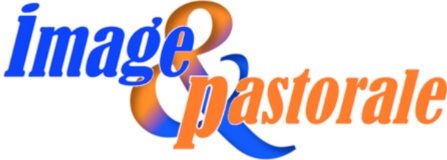 	pour le paiement par chèque       	COTISATION 2019-2020Nom, Prénom       		Fonction       	Organisme le cas échéant       	Adresse       	Code postal       	 Ville       	Téléphone       	Courriel       	Cotisation	 Personne physique (5€)	 Mouvement ou service d’Église (15 €)	 Personne morale (50 €)Don éventuel       ………………… €Verse au total la somme de       	€ par chèque ci-joint n°       	à l’ordre d’Image & Pastorale	Date       		SignatureA renvoyer avec votre chèque à la trésorière de l’associationOdile Branchet - 6 Allée du Suzon - 21600 LONGVIC